Ocean Reef Primary School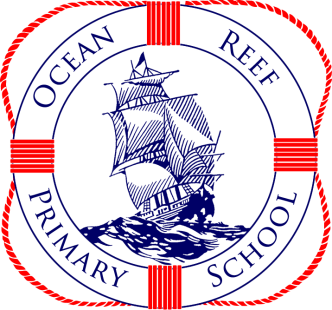 Job Description FormContext, Scope and Role:Leadership at all levels of the school is very important, none more so than that of student leader.Lieutenants set a very high standard for the whole school to follow. The Seven Cs guide the way and the STAR sets the expectations. Behaviour must be impeccable. Uniform must be perfect. Attitude must demonstrate commitment to learning and consideration of others. This is an important discipline.Lieutenants are the student sports leaders.Lieutenants are ambassadors for the school.  They are expected to help around the school in areas such as organising sporting teams, morning fitness, ship events, promoting their ship, managing the collection, collation and promotion of ship points. Lieutenants are usually the first picked for special sporting activities that might happen. Lieutenants should be people who are disciplined, can take responsibility and make impromptu speeches.Lieutenants will meet members of the School Sports Leadership Team regularly as part of the Student Sports Leadership team of the school.Lieutenants will undertake Leadership TrainingOutcome:Through the role of a student leader position within the school, you will play an active part in the leadership of the school.  You will provide feedback to the School Sports Leadership Team on aspects of ship life and provide a student ‘voice’.The role will provide you with leadership opportunities and training for the future.School Lieutenant 1 Year contractWho will you report to?The role of Lieutenant will report to the member of staff responsible for sportHow many positions will be available?There will be 6 lieutenants, a maximum of two per ship